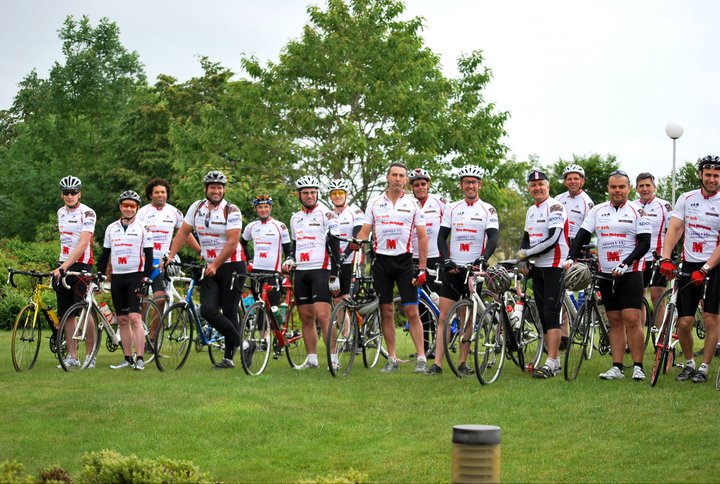 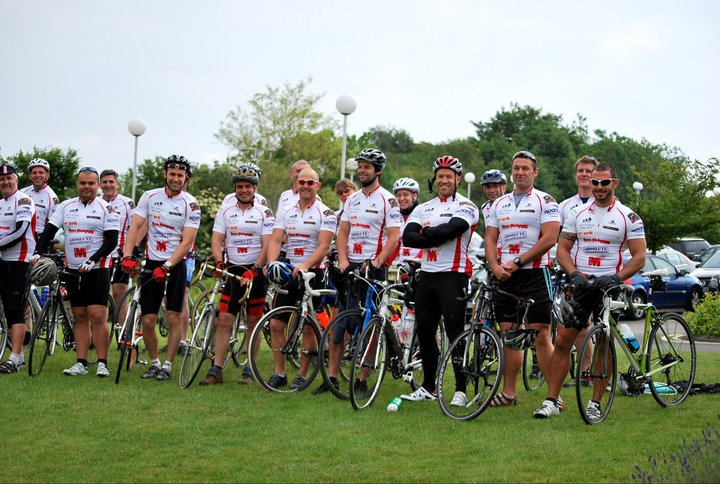 THANK YOU ALL VERY MUCH!!Just to say a huge thank you for the sponsorship – with your help we raised a total of £3472.00!!The whole event was a great challenge 536 miles, hills, wind, rain and loads of fun it’s certainly something we’ll remember for a very long time. Now then what next.......????                            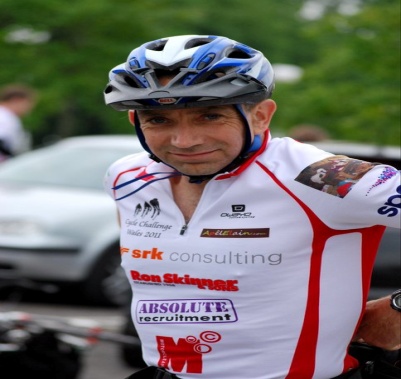 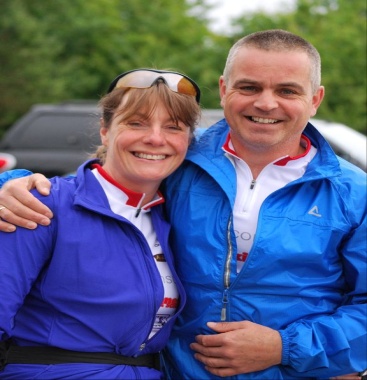 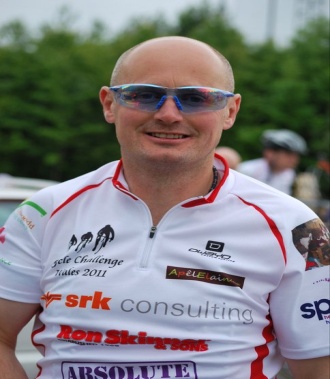 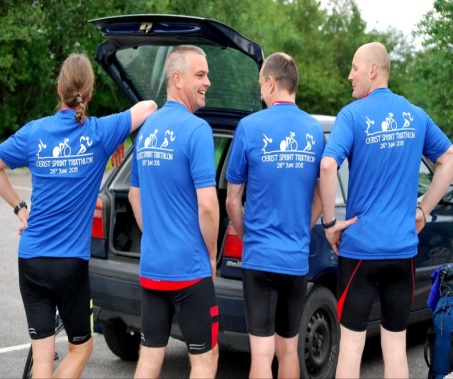 With our love, best wishes and sincere thanks – Garry, Andrew, Jeremy & Kim